TENDER NOTICEPTML/ADMIN/3/2020/441 Supply of Kitchen Stationary at PTML Nationwide Offices Sealed bids, in Pak Rupees on DDP basis are invited for Supply of Kitchen Stationary at PTML Nationwide Offices in accordance with PTML requirements/Scope of Work. Tender documents can be requested from undersigned through an official request by email for provisioning of Tender Documents, clearly mentioning the RFP/RFQ No. and its Title.Bids (marked as “Supply of Kitchen Stationary at PTML Nationwide Offices”, “RFP #PTML/ADMIN/3/2020/441 ” complete in all aspects and as per procedures laid down in the RFP) shall be submitted latest by 20.4.2019 before 1600 hours.Vendor registration is mandatory for all the vendors interested to supply materials/services to PTCL. It is essential to mention the Vendor Registration Code (VR Code) assigned by PTCL on Quotation/Bids submitted by Bidder(s). Unregistered vendors are required to get registered with PTCL for good/continuous business relationship. VR forms may be downloaded from the following link. https://www.ptcl.com.pk/Info/Vendor-Registration-FormBids received after the above deadline shall not be accepted and be returned unopened.PTCL reserves the right to reject any or all bids and to annul the bidding process at any time, without thereby incurring any liability to the affected bidder(s) or any obligations to inform the affected bidder(s) of the grounds for PTCL Action.All correspondence on the subject may be addressed to the undersigned.							General Manager Procurement (Business Support)Room # 18, 4th Floor, Old BuildingPTCL H/Qs, G-8/4, IslamabadEmail: syed.mohsin@ptcl.net.pk 								Web: www.ptcl.com.pk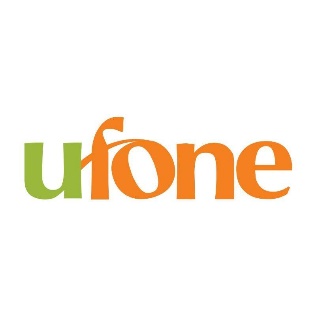 Pakistan Telecom Mobile Limited 55 C, Ufone Tower, Blue Area, ISLAMABAD